
                                                         www.greenschoolprishtine.weebly.com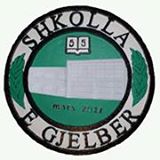 Shkolla e Gjelbër-PrishtinëDINAMIKA E PUNËS EDUKATIVO-ARSIMOREMuaji-shtator  2014Me 1 shtator fillon mësimi në shkollën tone, ku janë bërë te gjitha përgaditjet për një fillim të mbarë shkollor. Nga kl. 1-9.Nga 1 shtatori deri me 5 shtator, dorezimi I planprogrameve mujore e vjetore per vitin shk. 2014/15, pra te gjitha planprogramet nga parafillorja deri ne kl. e 9-te, te dorezohen me kohe3 shtator do të mbahet mbledhja e këshillit drejtues  të shkollës; Rendi i ditës:1.Diskutim rreth numrit te madh te nx. neper paralele,problemi kyq me nx. te kl. te para dhe parafillor( per shkak sfides me nx. kl. para ,parafillori per disa ditë nuk do të fillon mësimin)2.Furnizimi i nx. me uniforma (per ata qe nuk kane fare dhe qe tani iu bien te vogla)3.Pagesa per fond te shkolles -4.Shperblimi i nx. qe ne vitin shk.2013/14 kane qene me sukses te shkelqyeshem5.Te ndryshmeMe 8 shtator ne bashkepunim me BEP, nx, e klases se 3/1 bashk me mesuesen Xhyzide, do te marrin pjese ne Panair të Librit për Femijë, ne Grand Hotel, duke filluar nga ora 9:30.Me 10 shtator mbahet mbledhja e aktivit professional per ciklin e ulët, duke filluar nga ora 12:00Me 12 shtator mbahet mbledhja e aktiveve profesionale( shkencat natyrore dhe shoqerore) , duke filluar nga ora 13:00.Me 15 shtaor planifikohet te fillon mesimi me parafillor ( Grupi I pare nga ora 12:00-13:20, Grupi I dytë nga ora 13:40-15:00, Grupi plotesues me nx .qe I plotesojne kushtet por qe jane numer I madh per nje mesuese do te fillon punen ne ora 11:00-12:20 me biblotekisten Time), ky planifikim uroj te mos na deshtoi, se per ndryshe nuk mund te fillojme punen me kete kategori te femijeve-pra kerkesat e shumta te prinderve kurse numri I femijeve eshte I madh dhe jashta normave pedagogjike.Me rastin e celebrimit të 15-vjetorit të bashkëpunimit të shtetin gjerman me Kosovën , do të mbahen aktivitete të ndryshme në sheshin Nëna Terezë dhe Zahir Pajaziti në Prishtinë.Konkretisht organizata Green Art Center-Prishtina do të organizojë një sërë aktivitetesh të cilat kanë për qëllim të promovojnë punën e Giz-it gjerman ,në sektorin e ndarjen dhe menaxhimin e mbeturinave .Objektivat e këtij aktiviteti janë:Rritja e vetëdijes së qytetarëve të Kosovës për rëndësinë e ndarjes së mbeturinave për të mbrojtur ambjentin dhe për rritjë ekonomike të vendit.Stimulimi I të rinjve për të kontribuar në mbrojtjen e mjedisit duke promovuar artin e riciklimit.Informimi I opinionit public për rëndësinë dhe mundësinë e ripërdorimit të materialeve në funksion të shoqërisë.Promovimi I punës së GIZ në sektorin e menaxhimit të mbeturinave në Kosovë.Ky aktivitet parashihet të mbahet prej datës 12 shtator deri me 20 shtator 2014 dhe pjesë të aktivitetit do të jenë:Kampanja vetëdijesuesePunëtoriFashion show duke përdorur artin e ripërdorimit/ekspozitë me fotografi dhe krijime artistikeGjatë kampanjës vetëdijesuese do të zhvillohen :Mbledhja e mbeturinave – ku do të vendosen 6 shtanda të cilat do të përmbajnë nga 5 konteniere të ndryshëm për mbeturina sipas llojit përkatës( letër,alumin,plastikë,qelq,të tjera)Këto 6 shtanda parashihet të vendosen në fillim të nisjes së sheshit Zahir Pajaziti,pranë kinemasë ABC,pranë Ministrisë së Kulturës ,Rinisë dhe Sporteve,pranë zonës së Pishave ,pranë teatrit kombëtar dhe prane monumentit Skendërbeu. Gjatë natës të shtandat do të vensosen në një vend ku do të ruhen prej sigurimit.Në takimin që do ketë udheheqesja e projektit me drejtoren e shkolles do të diskutohet dhe të caktohet numri I nx.pjesëmarrës.Çështje tjera organizative që do të mund të jenë gjatë ketij muaji, do të bëhen në bashkëpunim me mësimdhenes drejtorine e shkolles,DKA, dhe prindër.	Shtator 2014	     Drejtore, Fahrije Latifi Retkoceri